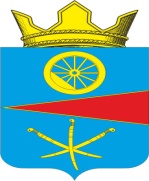 АДМИНИСТРАЦИЯ ТАЦИНСКОГО  СЕЛЬСКОГО ПОСЕЛЕНИЯТацинского  района Ростовской  областиПОСТАНОВЛЕНИЕ10 октября 2023 года			№ 238                               ст. ТацинскаяО личном страховании добровольных пожарных на территории Тацинского сельского поселенияВ целях реализации Федерального закона от 6 мая 2011 года N 100-ФЗ "О добровольной пожарной охране», Федерального закона от 21.12.1994 № 69-ФЗ «О пожарной безопасности» (ст. 19.), от 06.10.2003 № 131-ФЗ «Об общих принципах организации местного самоуправления в Российской Федерации» (ст. 16.), в соответствии с постановлением Администрации Тацинского сельского поселения от 14.04.23 г. №72 «О порядке обеспечения первичных мер пожарной безопасности населенного пункта Тацинского сельского поселения, в муниципальных организациях и учреждениях Тацинского сельского поселения» (приложение 2)ПОСТАНОВЛЯЮ:1. Утвердить Положение о порядке личного страхования добровольных пожарных территориальных подразделений добровольной пожарной охраны (приложение 1).          2. Настоящее  постановление  вступает   в   силу   со   дня   его подписания.         3. Настоящее постановление подлежит опубликованию на официальном сайте администрации поселения.        4. Контроль за выполнением настоящего постановления оставляю за собой.Глава Администрации    Тацинского сельского поселения                                А.С. Вакулич   Приложение 1к Постановлению № 238 от 10.10.2023 г.ПОЛОЖЕНИЕО ПОРЯДКЕ ЛИЧНОГО СТРАХОВАНИЯ ДОБРОВОЛЬНЫХ ПОЖАРНЫХТЕРРИТОРИАЛЬНЫХ ПОДРАЗДЕЛЕНИЙ ДОБРОВОЛЬНОЙ ПОЖАРНОЙ ОХРАНЫI. Общие положения1. Настоящим Положением в соответствии с законодательством Российской Федерации и законодательством Ростовской области определяется порядок осуществления личного страхования добровольных пожарных территориальных подразделений добровольной пожарной охраны, привлекаемых к участию в тушении пожаров, проведению аварийно-спасательных работ, спасению людей и имущества при пожарах (далее - добровольные пожарные).II. Объекты и субъекты личного страхования1. Объектами личного страхования добровольных пожарных (далее - страхование) являются имущественные интересы добровольных пожарных, связанные с причинением вреда их жизни, здоровью либо смертью вследствие несчастного случая в связи с исполнением ими обязанностей добровольных пожарных при привлечении к участию в тушении пожаров, проведению аварийно-спасательных работ, спасению людей и имущества при пожарах (далее - исполнение обязанностей добровольных пожарных).2. Жизнь и здоровье добровольного пожарного подлежат личному страхованию со дня регистрации в реестре добровольных пожарных на период исполнения обязанностей добровольного пожарного.      3. Страховщиком по договору страхования является страховая организация, выбранная в соответствии с законодательством Российской Федерации и законодательством Ростовской области, имеющая лицензию на осуществление страховой деятельности, полученную в установленном порядке.4. Застрахованными лицами по договору страхования являются добровольные пожарные.5. Выгодоприобретателем по договору страхования является застрахованное лицо. В случае гибели (смерти) застрахованного лица выгодоприобретателями признаются наследники застрахованного лица в соответствии с законодательством Российской Федерации.        6. Личное страхование добровольного пожарного осуществляется за счет бюджетных ассигнований, предусмотренных в бюджете муниципального образования «Тацинское сельское поселение».        7.  В целях осуществления страхования добровольных пожарных руководитель территориального подразделения добровольной пожарной охраны (заявитель) ежегодно в срок до 1 ноября представляет в соответствующее территориальное управление администрации Междуреченского городского округа (страхователю) списки добровольных пожарных, подлежащих личному страхованию. 17. Предусмотренные договором страхования страховые выплаты страховщик производит застрахованным лицам независимо от видов пособий, пенсий и выплат, получаемых по государственному социальному страхованию и социальному обеспечению, трудовых и иных соглашений и сумм, положенных им в порядке возмещения вреда здоровью в соответствии с законодательством Российской Федерации. III. Договор страхования должен содержать следующие условия:1. Страховыми случаями при страховании являются:а) гибель (смерть) застрахованного лица, если смерть наступила в связи с исполнением обязанностей добровольного пожарного либо в течение одного года вследствие увечья (ранения, травмы, контузии) или заболевания, полученных в связи с исполнением обязанностей добровольного пожарного;б) получение застрахованным лицом в связи с исполнением обязанностей добровольного пожарного увечья (ранения, травмы, контузии);в) установление застрахованному лицу инвалидности, наступившей в связи с исполнением обязанностей добровольного пожарного либо в течение одного года вследствие увечья (ранения, травмы, контузии) или заболевания, полученных в связи с исполнением обязанностей добровольного пожарного;2. Страховые выплаты производятся при наступлении страховых случаев в следующих размерах:а) в случае гибели (смерти) застрахованного лица, если смерть наступила в связи с исполнением обязанностей добровольного пожарного либо в течение одного года вследствие увечья (ранения, травмы, контузии) или заболевания, полученных в связи с исполнением обязанностей добровольного пожарного, - 100 процентов от страховой суммы, установленной договором страхования;б) в случае получения застрахованным лицом в связи с исполнением обязанностей добровольного пожарного увечья (ранения, травмы, контузии) страховая выплата производится в размере процента, зависящего от полученной травмы, предусмотренной условиями договора страхования, заключенного со страховой организацией;в) в случае установления застрахованному лицу инвалидности, наступившей в связи с исполнением обязанностей добровольного пожарного либо в течение одного года вследствие увечья (ранения, травмы, контузии) или заболевания, полученных в связи с исполнением обязанностей добровольного пожарного:инвалиду I группы - 100 процентов от страховой суммы,инвалиду II группы - 80 процентов от страховой суммы,инвалиду III группы - 60 процентов от страховой суммы;3. Факт наступления страхового случая подтверждается территориальным подразделением противопожарной службы.4. Договор страхования заключается в порядке, установленном законодательством Российской Федерации в письменной форме на один календарный год. Договор страхования включает в себя сведения о застрахованном лице (лицах), об обязательствах и ответственности страхователя и страховщика, перечень страховых случаев, порядок действий застрахованного лица (выгодоприобретателю) при их наступлении, порядок определения размера страховых выплат при наступлении конкретных страховых случаев, способы и сроки перечисления (получения) страховых выплат застрахованному лицу (выгодоприобретателю), взаимные права и обязанности сторон. Страхователь при выдаче страхового полиса обязан ознакомить застрахованное лицо с правилами страхования.  Прочие условия5. Общественное объединение пожарной охраны в десятидневный срок со дня обращения застрахованного лица, а в случае гибели (смерти) застрахованного лица - законных наследников застрахованного лица оформляет и выдает им документы, необходимые для принятия решения о страховой выплате.6. Общественное объединение пожарной охраны обязано в десятидневный срок сообщать по запросу страховщика сведения о наступлении страховых случаев и направлять в его адрес иные документы, необходимые для принятия объективного решения о страховой выплате.7. По каждому факту гибели (смерти) застрахованного лица общественным объединением пожарной охраны в десятидневный срок проводится служебная проверка обстоятельств гибели (смерти) с участием территориального подразделения противопожарной службы.